Внесение изменений в Правила благоустройства территории Осташковского городского округа Прежняя редакцияНовая редакцияНовая редакцияраздел 4. Общие правила в сфере благоустройства раздел 4. Общие правила в сфере благоустройства раздел 4. Общие правила в сфере благоустройства Раздел дополнить статьёй 4.3.1:4.3.1. На территории Осташковского городского округа не допускается зарастание земельных участков борщевиком Сосновского количеством растений более 1 единицы высотой, превышающей , на .Правообладатели земельных участков, зарастание борщевиком Сосновского которых превышает установленные правилами благоустройства территории муниципального образования Тверской области параметры, обязаны проводить мероприятия по удалению борщевика Сосновского с таких земельных участков, а также с прилегающих к ним (закрепленных) территорий.Мероприятия по удалению борщевика Сосновского правообладатели земельных участков осуществляют самостоятельно за счет собственных средств.Мероприятия по удалению борщевика Сосновского могут проводиться следующими способами:а) химическим – опрыскивание очагов произрастания гербицидами и (или) арборицидами;б) механическим – скашивание, уборка сухих растений, выкапывание корневой системы;в) агротехническим – обработка почвы, посев многолетних трав;г) иными способами, не запрещенными законодательством.Раздел дополнить статьёй 4.3.1:4.3.1. На территории Осташковского городского округа не допускается зарастание земельных участков борщевиком Сосновского количеством растений более 1 единицы высотой, превышающей , на .Правообладатели земельных участков, зарастание борщевиком Сосновского которых превышает установленные правилами благоустройства территории муниципального образования Тверской области параметры, обязаны проводить мероприятия по удалению борщевика Сосновского с таких земельных участков, а также с прилегающих к ним (закрепленных) территорий.Мероприятия по удалению борщевика Сосновского правообладатели земельных участков осуществляют самостоятельно за счет собственных средств.Мероприятия по удалению борщевика Сосновского могут проводиться следующими способами:а) химическим – опрыскивание очагов произрастания гербицидами и (или) арборицидами;б) механическим – скашивание, уборка сухих растений, выкапывание корневой системы;в) агротехническим – обработка почвы, посев многолетних трав;г) иными способами, не запрещенными законодательством.статью 4.21 дополнить пунктом 19 содержанием:19) повышение уровня закрепленного земельного участка (насыпи) площадью более 100 кв.м., высотой более ., без устройства системы дренажа с выводом в общую систему отвода ливневых стоков.статью 4.21 дополнить пунктом 19 содержанием:19) повышение уровня закрепленного земельного участка (насыпи) площадью более 100 кв.м., высотой более ., без устройства системы дренажа с выводом в общую систему отвода ливневых стоков.статью 4.22. дополнить пунктом 13 содержанием:13) проводить работы по оканавливанию закрепленного земельного участка, при условии повышения его уровня (насыпи) по отношении к соседним участкам на , к ранее установленному, или проведению работ по укладке дренажа с выводом в общую систему отвода ливневых стоковстатью 4.22. дополнить пунктом 13 содержанием:13) проводить работы по оканавливанию закрепленного земельного участка, при условии повышения его уровня (насыпи) по отношении к соседним участкам на , к ранее установленному, или проведению работ по укладке дренажа с выводом в общую систему отвода ливневых стоковдополнить статью 4.52 пунктом 12 содержанием:12) проводить работы по оканавливанию закрепленного земельного участка, при условии повышения его уровня (насыпи) по отношении к соседним участкам на , к ранее установленному, или проведению работ по укладке дренажа с выводом в общую систему отвода ливневых стоковдополнить статью 4.52 пунктом 12 содержанием:12) проводить работы по оканавливанию закрепленного земельного участка, при условии повышения его уровня (насыпи) по отношении к соседним участкам на , к ранее установленному, или проведению работ по укладке дренажа с выводом в общую систему отвода ливневых стоков7) размещение НТО в нарушение требований действующего законодательства (санитарных, градостроительных, противопожарных и других норм и правил), в том числе: на дворовых территориях, в арках зданий, на газонах, цветниках, площадках (детских, отдыха, спортивных); в охранной зоне инженерных сетей;в п.7 статьи 4.58 исключить слова:7) размещение НТО в нарушение требований действующего законодательства (санитарных, градостроительных, противопожарных и других норм и правил), в том числе: на дворовых территориях, в арках зданий, на газонах, цветниках, площадках (детских, отдыха, спортивных); в охранной зоне инженерных сетей;в п.7 статьи 4.58 исключить слова:7) размещение НТО в нарушение требований действующего законодательства (санитарных, градостроительных, противопожарных и других норм и правил), в том числе: на дворовых территориях, в арках зданий, на газонах, цветниках, площадках (детских, отдыха, спортивных); в охранной зоне инженерных сетей;4.80. Ограждения должны выполняться по согласованному дизайн-проекту из высококачественных материалов, иметь единый характер в границах объекта благоустройства территории. Архитектурно-художественное и цветовое решение ограждений должно соответствовать характеру архитектурного окружения. Заборы, ограждающие домовладение со стороны улицы, должны иметь прозрачность не менее 20%. Высота забора не более . кроме особых случаев отдельно согласованных с Администрацией Осташковского городского округа.статью 4.80 изложить в новой редакции:4.80 Высота и тип ограждений (заборов) устанавливается в соответствии с правилами землепользования и застройки территории Осташковского городского округа.»статью 4.80 изложить в новой редакции:4.80 Высота и тип ограждений (заборов) устанавливается в соответствии с правилами землепользования и застройки территории Осташковского городского округа.»Раздел 5. Общие правила в сфере планирования благоустройства Раздел 5. Общие правила в сфере планирования благоустройства Раздел 5. Общие правила в сфере планирования благоустройства статью 5.9 дополнить абзацем  содержанием: Изменение границ прилегающих территорий может быть осуществлено по заявлению заинтересованных лиц.статью 5.9 дополнить абзацем  содержанием: Изменение границ прилегающих территорий может быть осуществлено по заявлению заинтересованных лиц.статью 5.10 раздела 5 дополнить абзацем содержанием: Границы прилегающих территорий устанавливаются в виде графического описания, согласно приложения 8.Раздел 12. Общие правила в сфере устройства и содержания дорог общего пользованияРаздел 12. Общие правила в сфере устройства и содержания дорог общего пользованияРаздел 12. Общие правила в сфере устройства и содержания дорог общего пользованияпункт 6 статьи 12.16 дополнить содержанием: 6) на прямых участках дорог (улиц) за обочиной высотой более .пункт 6 статьи 12.16 дополнить содержанием: 6) на прямых участках дорог (улиц) за обочиной высотой более .Раздел 22. Пространства многоквартирной застройки средней этажности (Микрорайонов) территории города ОсташковаРаздел 22. Пространства многоквартирной застройки средней этажности (Микрорайонов) территории города ОсташковаРаздел 22. Пространства многоквартирной застройки средней этажности (Микрорайонов) территории города Осташкова22.1.1. Содержание и уборка прилегающей территории, закрепленной нормативным правовым актом Администрации Осташковского городского округа, проводится самостоятельно собственниками (арендаторами) или с привлечением профильной организации за свой счетв статье 22.1.1 заменить слово:22.1.1. Содержание и уборка дворовой территории, закрепленной нормативным правовым актом Администрации Осташковского городского округа, проводится самостоятельно собственниками (арендаторами) или с привлечением профильной организации за свой счетв статье 22.1.1 заменить слово:22.1.1. Содержание и уборка дворовой территории, закрепленной нормативным правовым актом Администрации Осташковского городского округа, проводится самостоятельно собственниками (арендаторами) или с привлечением профильной организации за свой счет22.9. Содержание прилегающего земельного участка (очистка тротуара, обкос травы, обрезка зеленых насаждений (кустов), поддержание санитарного состояния) производят собственники или при заключении договора управляющая кампания.в статье 22.9 заменить слово:22.9. Содержание дворового земельного участка (очистка тротуара, обкос травы, обрезка зеленых насаждений (кустов), поддержание санитарного состояния) производят собственники или при заключении договора управляющая кампания.в статье 22.9 заменить слово:22.9. Содержание дворового земельного участка (очистка тротуара, обкос травы, обрезка зеленых насаждений (кустов), поддержание санитарного состояния) производят собственники или при заключении договора управляющая кампания.Раздел 24 Пространства частного сектора вне исторических границРаздел 24 Пространства частного сектора вне исторических границРаздел 24 Пространства частного сектора вне исторических границ24.4. Заборы, ограждающие домовладение со стороны улицы, должны иметь прозрачность не менее 20%. Высота забора не более . кроме особых случаев отдельно согласованных с Администрацией Осташковского городского окрга.Статью 24.4, читать в новой редакции:24.4 Высота и тип ограждений (заборов) устанавливается в соответствии с правилами землепользования и застройки территории Осташковского городского округа.Статью 24.4, читать в новой редакции:24.4 Высота и тип ограждений (заборов) устанавливается в соответствии с правилами землепользования и застройки территории Осташковского городского округа.Раздел 26 Территория сельских населенных пунктовРаздел 26 Территория сельских населенных пунктовРаздел 26 Территория сельских населенных пунктов26.3. Заборы, ограждающие домовладение со стороны улицы, должны иметь прозрачность не менее 20%. Высота забора не более . кроме особых случаев отдельно согласованных с Администрацией Осташковского городского округа.Статью 26.3, читать в новой редакции:26.3 Высота и тип ограждений (заборов) устанавливается в соответствии с правилами землепользования и застройки территории Осташковского городского округа.Статью 26.3, читать в новой редакции:26.3 Высота и тип ограждений (заборов) устанавливается в соответствии с правилами землепользования и застройки территории Осташковского городского округа.Раздел 27 Содержание водного фасада города Осташкова и земельных участков собственников, выходящих непосредственно на береговую линиюРаздел 27 Содержание водного фасада города Осташкова и земельных участков собственников, выходящих непосредственно на береговую линиюРаздел 27 Содержание водного фасада города Осташкова и земельных участков собственников, выходящих непосредственно на береговую линию27.3. Заборы, ограждающие домовладение со стороны улицы, водной глади должны иметь прозрачность не менее 20%. Высота забора не более . кроме особых случаев отдельно согласованных с Администрацией Осташковского городского округа.Статью 27.3 читать в новой редакции:27.3 Высота и тип ограждений (заборов) устанавливается в соответствии с правилами землепользования и застройки территории Осташковского городского округа.Статью 27.3 читать в новой редакции:27.3 Высота и тип ограждений (заборов) устанавливается в соответствии с правилами землепользования и застройки территории Осташковского городского округа.Приложение 8Приложение 8Приложение 8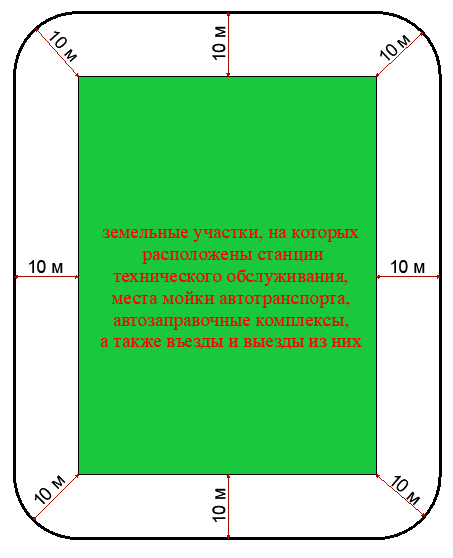 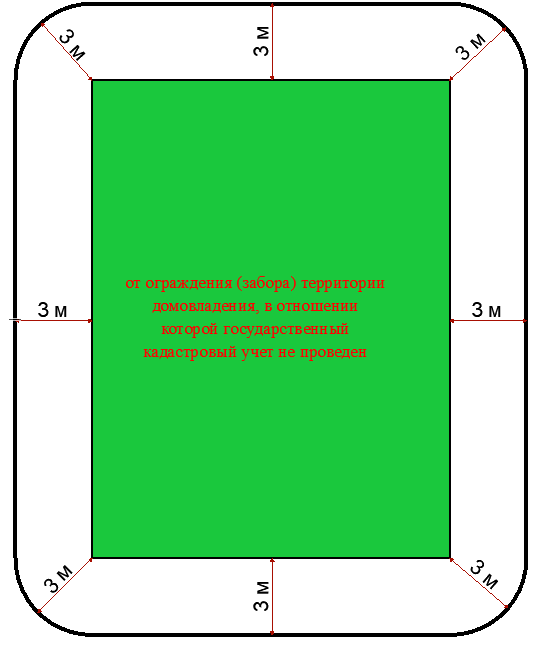 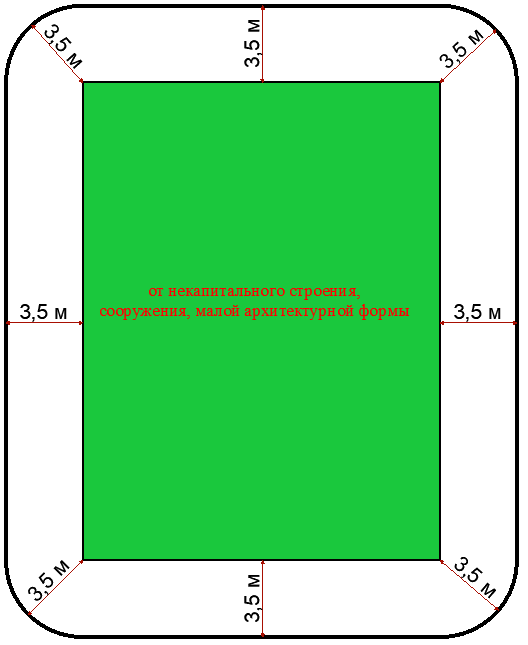 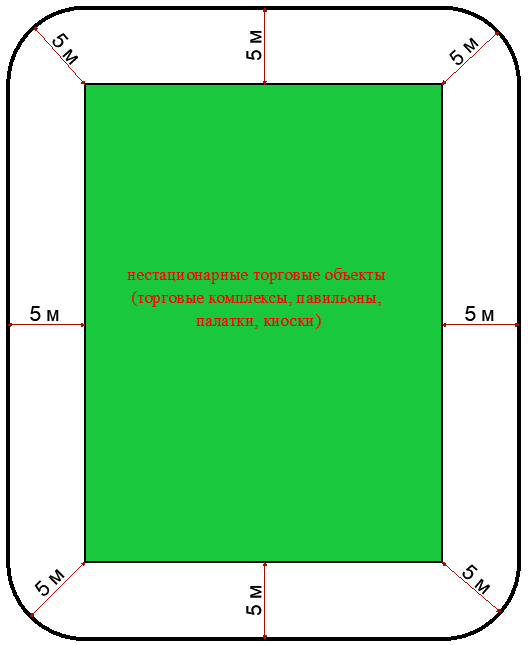 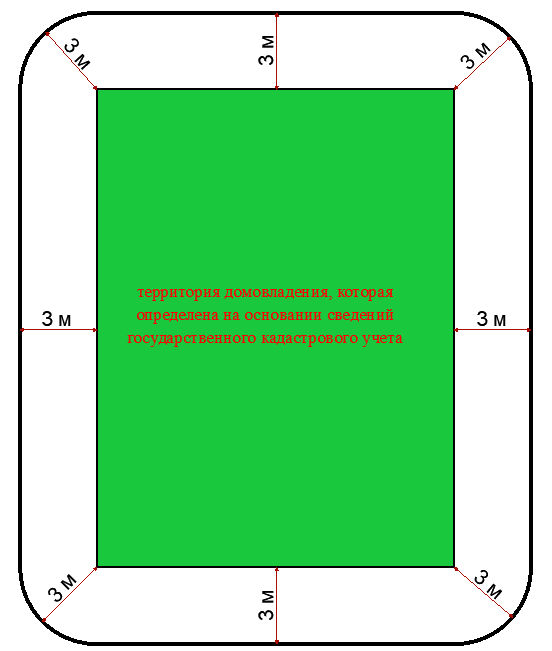 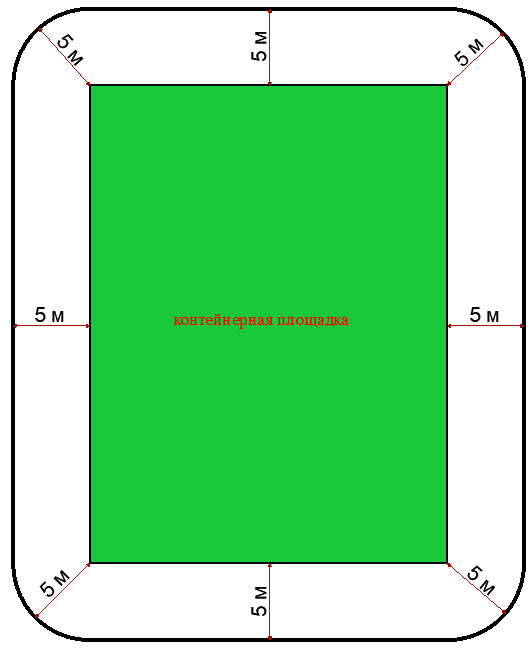 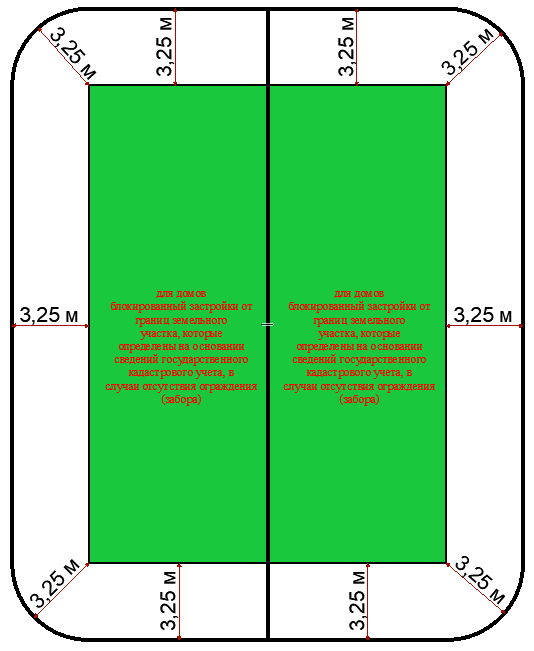 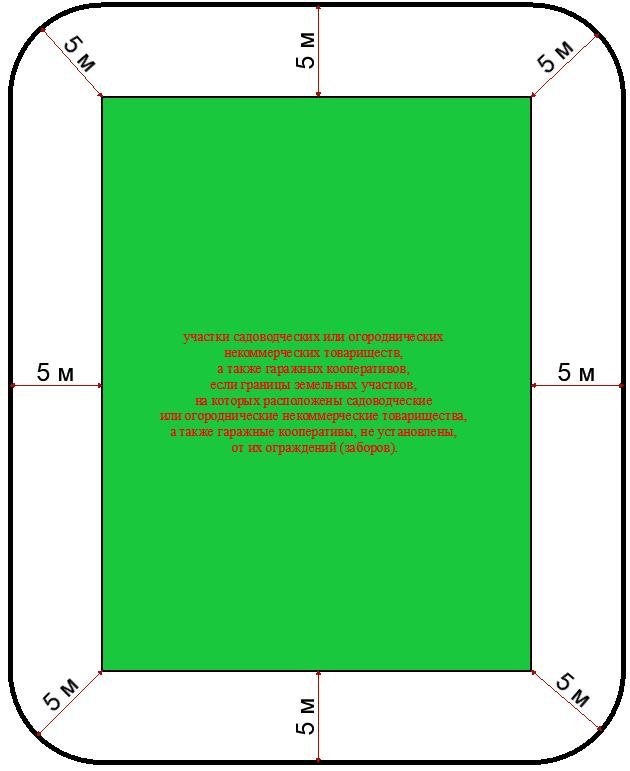 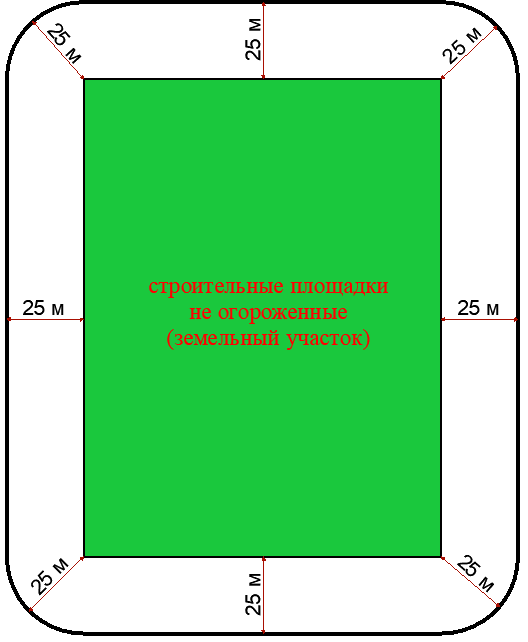 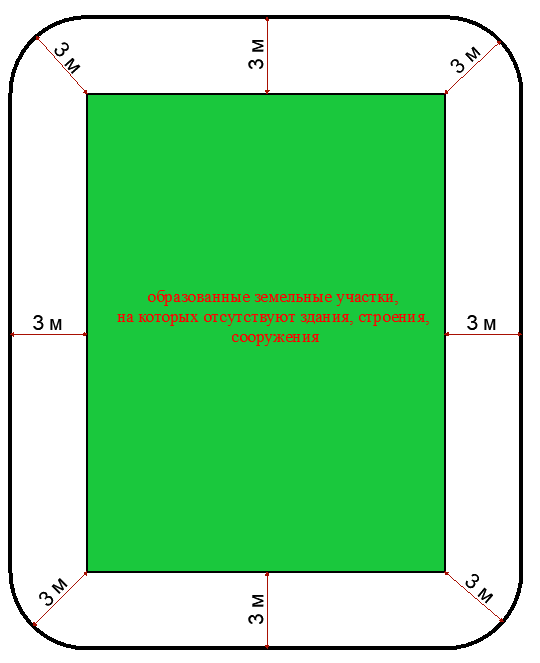 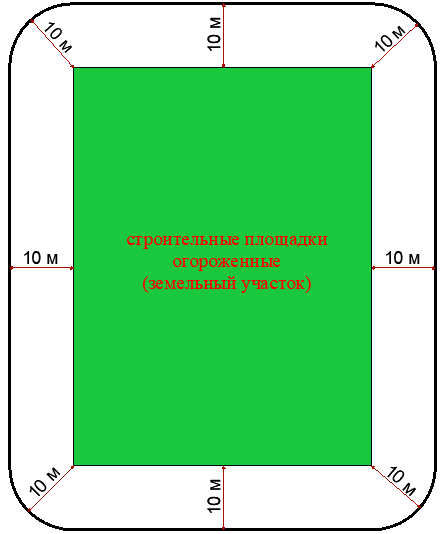 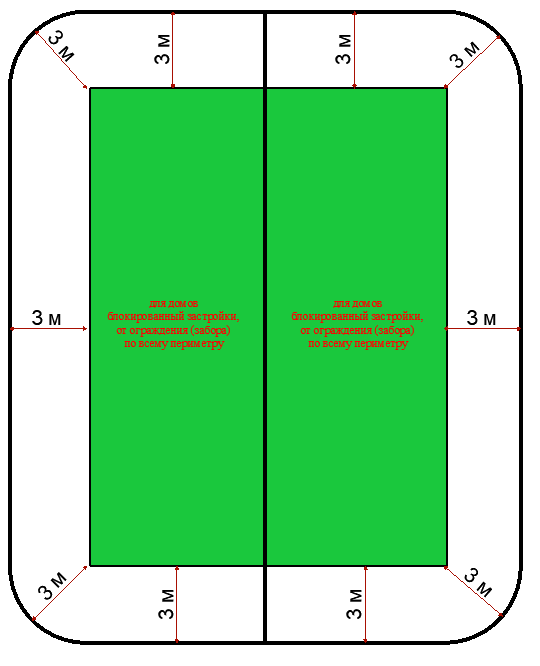 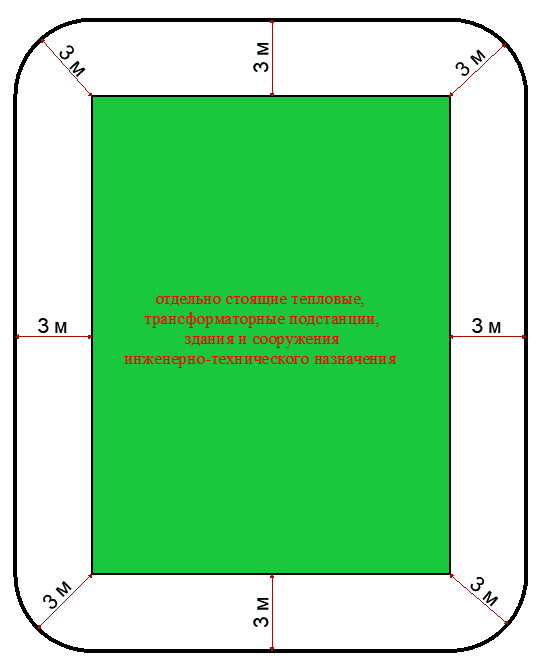 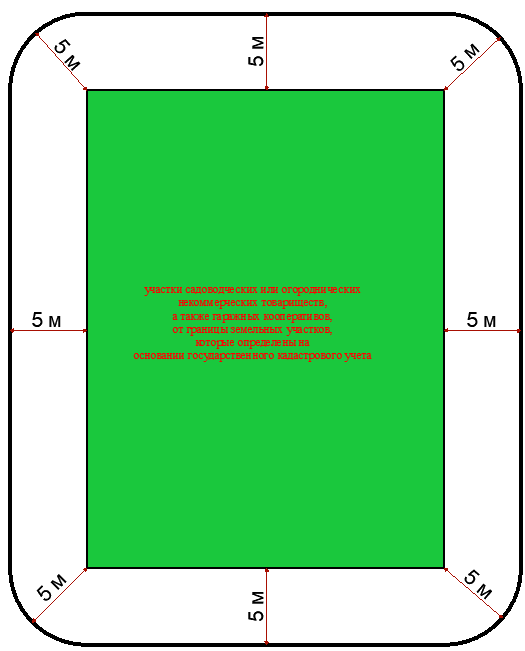 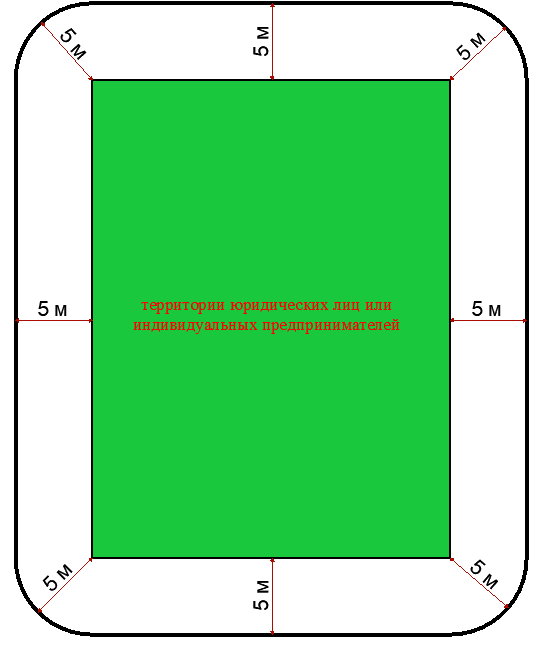 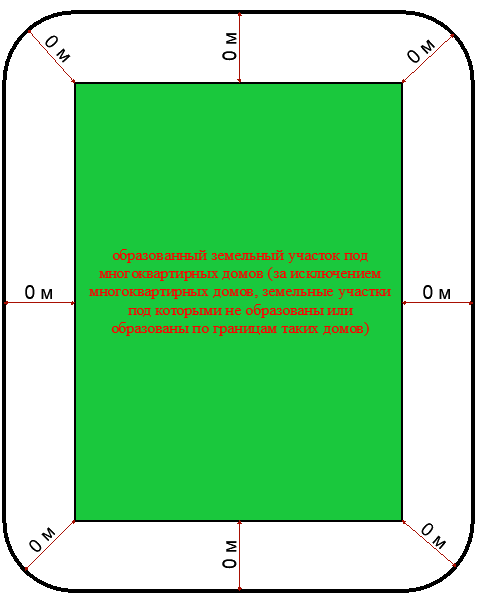 